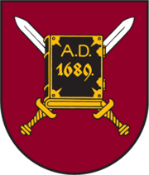 ALŪKSNES NOVADA PAŠVALDĪBAALŪKSNES PIRMSSKOLAS IZGLĪTĪBAS IESTĀDE “PIENENĪTE”Reģistrācijas numurs 90000019312Helēnas iela 32, Alūksne, Alūksnes novads, LV – 4301, tālrunis 64322530, 22014489, e-pasts: pienenite@aluksne.lv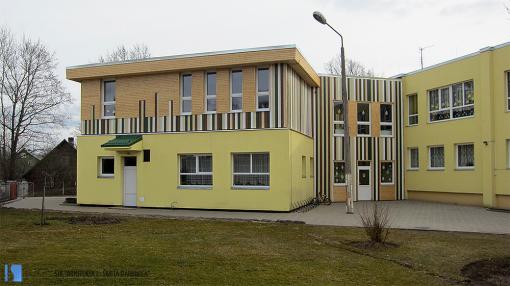 PAŠNOVĒRTĒJUMA ZIŅOJUMSvadītāja Ingūna DovgāneAlūksnē2019SATURS1.Pirmsskolas izglītības iestādes vispārīgs raksturojums…………………………..21.1.Atrašanās vieta………………………………………………………………21.2.Iestādes vēsture……………………………………………………………..21.3.Sociālā vide…………………………………………………………………31.4.Iestādes vide………………………………………………………………...31.5. Īstenotās programmas………………………………………………………41.6.Īpašie izglītības iestādes piedāvājumi………………………………………42.Izglītības iestādes misija, vīzija, darbības pamatmērķi………………………….43.Iestādes sniegums kvalitātes rādītājos visu jomu atbilstošajos kritērijos………..53.1.Joma: Mācību saturs - iestādes īstenotās izglītības programmas…………..53.2. Mācīšana un mācīšanās……………………………………………………63.2.1. Mācīšanas kvalitāte…………………………………………………...63.2.2. Mācīšanās kvalitāte…………………………………………………..73.2.3. Vērtēšana kā mācību procesa sastāvdaļa…………………………….83.3. Atbalsts izglītojamajiem…………………………………………………..93.3.1. Pedagoģiskais atbalsts un izglītojamo drošības garantēšana………93.3.2. Atbalsts personības veidošanā……………………………………..103.3.3. Atbalsts karjeras izglītībā………………………………………….103.3.4. Atbalsts mācību darba diferenciācijai……………………………..113.3.5. Sadarbība ar izglītojamā ģimeni…………………………………..123.4. Joma: Iestādes vide………………………………………………………133.4.1. Mikroklimats………………………………………………………133.4.2. Fiziskā vide………………………………………………………..143.5. Joma: Iestādes resursi…………………………………………………….153.5.1. Iekārtas un materiāltehniskie resursi………………………………153.5.2. Personālresursi…………………………………………………….163.6.Joma. Iestādes darba organizācija, vadība un kvalitātes nodrošināšana….163.6.1. Iestādes darba pašnovērtēšana un attīstības plānošana……………….163.6.2. Iestādes vadības darbs un personāla pārvaldība……………………17	3.6.3.Iestādes sadarbība ar citām institūcijām…………………………….11.Pirmsskolas izglītības iestādes vispārīgs raksturojums1.1. Atrašanās vietaAlūksnes pilsēta atrodas Alūksnē novadā, 203 km no Rīgas, Alūksnes ezera krastā. Alūksne ir visaugstāk esošā Latvijas pilsēta, kas atrodas aptuveni 200 metrus virs jūras līmeņa (augstākais punkts — Tempļa kalns — 217 m). Alūksnes pilsēta ir novada centrs. Alūksnes pirmsskolas izglītības iestāde “Pienenīte“ (turpmāk tekstā – PII) ir Alūksnes novada pašvaldības izglītības iestāde, kas atrodas Helēnas ielā 32, Alūksnē, Alūksnes novadā, un realizē vispārējo pirmsskolas izglītības programmu latviešu valodā. Atrodas iežogotā teritorijā, kurā ir labiekārtoti, apzaļumoti laukumi bērnu daudzveidīgai darbībai.1.2. Iestādes vēstureIzglītības iestāde atvērta 1978.gada 28.martā kā Rūpnīcas VEF 14.ceha un Alūksnes Starpkolhozu celtniecības organizācijas bērnudārzs – mazbērnu novietne Nr.3. Ēka celta pēc tipveida projekta 6 grupām (140 bērniem).Ar Alūksnes pilsētas domes 1992.gada 27.marta lēmumu  Alūksnes 3.bērnudārzs nodots pašvaldības īpašumā.1995.gada 21.septembrī ar Alūksnes pilsētas domes lēmumu apstiprināts bērnudārza nosaukums “Pienenīte”, savukārt 2001.gada 18.janvārī ar Alūksnes pilsētas domes lēmumu mainīts nosaukums, kas turpmāk skan: “Alūksnes pirmsskolas izglītības iestāde “Pienenīte”” .2009. un 2010.gadā Eiropas Reģionālās attīstības fonda (ERAF) atbalstītā un Alūksnes novada pašvaldības īstenotā projekta ''Pirmsskolas izglītības iestāžu ''Sprīdītis'' un ''Pienenīte'' infrastruktūras attīstīšana vienlīdzīgas nodarbinātības iespēju veicināšanai Alūksnē'' ietvaros tika veikta izglītības iestādes daļēja renovācija, kas paredzēja jumta un fasādes siltināšanu, apkures un ūdensapgādes tīklu daļēju nomaiņu, virtuves telpu renovāciju un iebūvēto virtuves iekārtu nomaiņu, pagalma bruģēšanu. 2013.gadā Eiropas Reģionālās attīstības fonda (ERAF) atbalstītā un Alūksnes novada pašvaldības īstenotā projekta ''Alūksnes novada pirmsskolas izglītības iestādes ''Pienenīte'' rekonstrukcija'' ietvaros tika uzcelts 2.stāvs saimnieciskajam korpusam, kur iekārtota viena jauna grupa 15 bērniem (logopēdiskā grupa) un sporta zāle, kuras savu darbību uzsāka ar 2014.gada 1.janvāri.2019.gada 30.augustā pabeigta “Ielu apgaismojuma tīklu pārbūve Pirmsskolas izglītības iestādē “Pienenīte”. Darbus veica SIA “VEC” par (summu bez PVN) EUR 8556.83. 2019.gada augustā tika veikta “Siltummezgla pārbūve, Pirmsskolas izglītības iestādē ”Pienenīte””. Darbus veica SIA “RCI Gulbene” par (summu bez PVN) EUR 5492.08.1.3. Sociālā videAlūksnes pirmsskolas izglītības iestādi “Pienenīte” apmeklē izglītojamie no sociālās vides, kuru nevar raksturot viennozīmīgi. Izglītojamo vecāku materiālo nodrošinājumu ietekmē Alūksnes vietējā infrastruktūra, vecāku darba vietas Alūksnes pilsētā. Daļa izglītojamo bērnu vecāki strādā ārzemēs. Alūksnes novada pašvaldība sniedz atbalstu bērnu, kuri apgūst vispārējo pirmsskolas izglītības programmu, ēdināšanas pakalpojuma nodrošināšanai, pilnībā finansē visu mācību līdzekļu iegādi. Speciālās pirmsskolas izglītības programmas audzēkņiem, ēdināšanas pakalpojumu nodrošina pilnībā.Alūksnes novada Sociālo lietu pārvalde piešķir pabalstus ēdināšanas izmaksu segšanai audzēkņiem no trūcīgām un maznodrošinātām ģimenēm.  1.4. Iestādes videIestāde strādā 5 dienas nedēļā, 11 stundas diennaktī. Darba laiks no 7.15 līdz 18.15. Iestādē darbojas dežūrgrupa ar darba laiku no 18.00 līdz 18.30.Iestādes darba un mācību gads – 12 mēneši.Izglītības iestādē ir trīsreizēja ēdināšana – brokastis, pusdienas, launags.Izglītības iestādē darbojas 7. grupas, tajā skaitā viena speciālā grupa izglītojamajiem ar valodas traucējumiem. Izglītības iestādi apmeklē  izglītojamie vecumā no 1,5 gadiem līdz skolas vecumam. Maksimālais iestādes piepildījums ir 143 bērns. Izglītības iestādē strādā 36 darbinieki. No kuriem 20 ir pedagoģiskie darbinieki un 16 saimnieciskie darbinieki.Iestādē strādā 36 darbinieki, no tiem:1.5. Īstenotās programmasIzglītības iestāde īsteno 2 licencētas izglītības programmas:Pirmsskolas izglītības programma (izglītības programmas kods 0101 11 11)Speciālās pirmsskolas izglītības programma izglītojamajiem ar valodas traucējumiem (izglītības programmas kods 0101 55 11)1.6. Īpašie izglītības iestādes piedāvājumiIzglītības iestādē audzēkņiem  ir iespējas papildizglītībai interešu izglītības programmās:Estētikas skoliņaDeju kolektīvs „Enku - Drenku” Izglītības iestādes misija, vīzija, darbības pamatmērķiAlūksnes  pirmsskolas izglītības iestādes “Pienenīte” mērķis:Īstenot pirmsskolas izglītības programmu un sagatavot izglītojamos  pamatizglītības apguvei.Uzdevumi: nostiprināt un aizsargāt audzēkņu drošību un veselību;veidot izglītojamā „Es” apziņu, kuras pamatā ir audzēkņa rīcības, darbības, jūtu, vēlmju un interešu apzināšanās, spēju izpausmes aktīvā darbībā, ievērojot vispārcilvēciskās vērtības;attīstīt katra izglītojamā aktivitāti: ētisko, estētisko, intelektuālo un fizisko, veidojot audzēkņa iekšējo vēlmi izzināt apkārtējo pasauli un apgūt pieaugušo radīto pieredzi;psiholoģiski sagatavot izglītojamo pamatizglītības apguvei;sniegt konsultācijas un sadarboties ar izglītojamā vecākiem (aizbildņiem).Pirmsskolas izglītības iestādes vīzija:Ar to saprotam labsajūtu, līdzdalību, attīstību un vienojošas tradīcijas visiem- gan bērniem un viņu vecākiem, gan darbiniekiem. Uzskatām, ka galvenā vērtība ir cilvēks, tāpēc mācīšanās un mācīšanas procesā liels uzsvars tiek likts uz brīvību, izvēli un atbildību – katram savā vietā ( sākot ar bērnu un beidzot ar bērnudārza vadītāju). Esam sapratuši, ka ne vienmēr zināšanas ir tās, kas dara cilvēku laimīgu, tāpēc lielu lomu piešķiram dažādu praktisko iemaņu un attieksmju veidošanai bērnos. Mācāmies dzīvot un sadzīvot.Iestādes sniegums kvalitātes rādītājos visu jomu atbilstošajos kritērijosJoma: Mācību saturs - iestādes īstenotās izglītības programmasSasniegtais:Izglītības iestāde īsteno 2 licencētas izglītības programmas:Iestādē tiek sekmīgi īstenota vispārējā pirmsskolas izglītības programma ( kods 0101 11 11);Speciālās pirmsskolas izglītības programma izglītojamajiem ar valodas traucējumiem (izglītības programmas kods 0101 55 11);Mācību saturs atbilst pirmsskolas izglītības vadlīnijās izvirzītajām prasībām;Skolotāji, kuri īsteno speciālo mācību programmu izglītojamajiem ar valodas traucējumiem, tiek nodrošināti ar nepieciešamo atbalstu programmas īstenošanai (iespēja papildināt zināšanas kvalifikācijas kursos, materiāli tehniskā bāze, pieredzes apmaiņa ar līdzīga profila speciālistiem);Mācību satura apguvei organizēts integrēts apmācības process;Katrai vecuma grupai mācību saturs sadalīts nedēļas tēmas, kas veicina daudzveidīgu dzīves prasmju apgūšanu dažādos nodarbību veidos, rada izglītojamajos izpratni par sabiedrības kultūrvērtībām, ceļ bērnu pašapziņu, attīsta radošumu, toleranci un sadarbību;Tiek koptas tautas tradīcijas -  gadskārtu ieražu svētki (Miķeļi, Mārtiņi, Ziemassvētki, Teņa diena, Meteņi, Lieldienas, Jāņi), tā veidojot patriotisma jūtas un Latvijas vēstures izpratni;Šajā gadā īpaša uzmanība tika veltīta Latvijas simtgadei (vecāki kopā ar bērniem un darbiniekiem veidoja izstādi “Stūru stūriem tēvu zeme”, kurā bija apskatāmas tēmas: koks, māls, keramika, Latvijā ražots, tekstils u.c. Pedagogi izmantojot izstādē redzēto, vadīja nodarbības par šo tēmu. Kā veltījums mūsu Latvijai notika koncerts “Skaista mūsu Latvija visos gadalaikos “ ar svētku kliņģeri koncerta noslēgumā;Skolotāji regulāri paaugstina savu kvalifikāciju, apmeklējot piemērotus tālākizglītības kursus.Turpmākā attīstība:kompetencēs balstīta mācību satura ieviešana iestādē;meklēt efektīvus sadarbības modeļus, atbilstoši katrai individuālajai situācijai, lai nodrošinātu izglītojamo sasniegumus atbilstoši viņu spējām.Vērtējums -  ļoti labi3.2. MĀCĪŠANA UN MĀCĪŠANĀS3.2.1. Mācīšanas kvalitāteSasniegtais:Pedagogu darbs balstās uz mācību gada galvenajiem uzdevumiem, kurus izvirza pedagoģiskās padomes sēdēs, detalizēti analizējot jau paveikto;Pirmsskolas izglītības skolotāji mācīšanas procesā izmanto daudzveidīgas mācību metodes, kas atbilst izglītojamo spējām, vecumposma attīstības likumsakarībām, integrēto rotaļnodarbību, rotaļnodarbību specifikai, PII mācību satura prasībām un izglītojamo mācīšanās tempam;Izglītības iestādes metodisko darbu vada vadītāja vietnieks izglītības jomā, sadarbībā Alūksnes novada izglītības pārvaldi;Mācīšanas metodes tiek izvēlētas un koriģētas atkarībā no konkrētu izglītojamo sasniegumiem, grupas attīstības īpatnībām; Mācīšanas procesā izmantojamie mācību materiāli atbilst izglītojamo vecumam, spējām un konkrētai rotaļnodarbībai;Izglītojamie tiek iesaistīti dažādās praktiskās darbībās, kas sekmē izglītojamo izziņas darbības un zinātkāres attīstību. Notiek mācību ekskursijas, dažādi pētījumi un eksperimenti, pastaigas ar izzinošu raksturu, dažādu ārpusiestādes pasākumu apmeklējumi un aktīva līdzdalība tajos (Alūksnes bibliotēka, Muzejs, Nacionālo Bruņoto spēku Kājnieku skola utt);Regulāri tiek veikts individuālais darbs ar izglītojamajiem, kas sekmē viņu spēju attīstību;Labs mikroklimats un audzēkņu darbības pozitīvs vērtējums veicina mācīšanās procesu;Lai veicinātu izglītojamajos pozitīvas attieksmes veidošanos pret dzimto vietu, dabu, apkārtni, sadarbībā ar viņu vecākiem, PII iesaistās dažādos konkursos un aktivitātēs (izlietoto bateriju konkurss, ozolzīļu vākšanas konkurss zooloģiskajam dārzam, iestādes apkārtnes sakopšana un labiekārtošana, labdarības pasākumi utt). Tika rīkota iestādes teritorijas sakopšanas talka, kurā piedalījās visi bērni un darbinieki. Pēc talkas pusdienu zupa un desiņu cepšana notika rotaļu laukumos;Katru mācību gadu pedagogi piedalās labās prakses dienās, kurās dalās pieredzē ar kolēģiem no novada;Izglītojamo vecāki regulāri tiek informēti par bērnu attīstības dinamiku, problēmām, sasniegumiem, pasākumiem;Izglītojamiem interesantu mācīšanas procesa norisi nodrošina izremontētās grupu telpas un rotaļlaukumi;Pedagogi mācīšanas procesa kvalitātes nodrošināšanai izmanto video projektoru, digitālos mācību materiālus, skolotāju izveidotās PowerPoint prezentācijas, pašgatavotus materiālus. Turpmākā attīstība:izstrādāt plānu uz kompetencēs balstīta mācību satura ieviešanai; Skolotājiem nepieciešama patstāvīga vecāku sapratne, līdzdalība un atbalsts audzināšanas procesā, īpaši dažādu audzināšanas un attīstības problēmu risināšanā;Skolotājiem vēlams dažādot sadarbības formas ar bērnu vecākiem, lai tos vairāk iesaistītu kopējos pasākumos, veicinātu viņu atbildību par bērnu attīstības rezultātiem;Jāpalielina āra rotaļnodarbību skaits un nostiprināt pētniecisko prasmju attīstību. 3.2.2. Mācīšanās kvalitāteSasniegtais:Izglītojamo sasniegumi tiek atspoguļoti e-klasē, kur tiek fiksēta viņu attīstības dinamika;Vecāki tiek regulāri informēti par bērnu sasniegumiem. Ir pieejami izglītojamo darbi, zīmējumi, aplikācijas un citi radošās izpausmes rezultāti;Pēc pirmsskolas izglītības satura apguves par izglītojamā sasniegumiem (zināšanām, prasmēm un attieksmēm atbilstoši plānotajiem rezultātiem) rakstiski informē viņa vecākus vai aizbildņus;Skolotāji regulāri sazinās ar izglītojamo vecākiem par dažādiem audzēkņu attīstības jautājumiem, meklē iespējas katru izglītojamo iesaistīt dažādās aktivitātēs, tā ceļot viņu pašvērtējumu; audzēkņi aktīvi iesaistās dažādos pasākumos; svētkos, konkursos, izstrādēs, sacensībās, labdarībā, kur izpaužas viņu mākslinieciskās spējas;Reizi gadā 1-4 gadīgajiem audzēkņiem un divas reizes gadā 5-6 gadīgajiem audzēkņiem, grupu skolotājas veic individuālas pārrunas ar vecākiem par bērna attīstību, sasniegumiem un lietām pie kurām sadarbojoties ar vecākiem ir jāpiestrādā;Par sasniegumiem izglītojamie saņem atzinību, kas motivē viņus tālākai savus spēju izpausmei.Turpmākā attīstība:Skolotājiem jāpilnveido sadarbība ar vecākiem, nepieciešama pastāvīga sadarbība;Pilnveidot vērtēšanas sistēmu iestādē.3.2.3. vērtēšana kā mācību procesa sastāvdaļaSasniegtais:Lai sekmīgi organizētu pedagoģisko procesu skolotājas regulāri vērtē, kas izdevies, kam pastiprināti jāpievērš uzmanība, kādi uzdevumi izvirzāmi turpmākai pedagoģiskai darbībai. Regulāra mācīšanas un mācīšanās vērtēšana ir neatņemama pedagoģiskā procesa sastāvdaļa.Pirmsskolas izglītības iestādē izglītojamo zināšanu un prasmju un attieksmju vērtēšana tiek veikta saskaņā ar MK noteikumiem Nr.716, kuri nosaka pirmsskolas izglītības vērtēšanas pamatprincipus: izglītības programmas apguves laikā audzēkņu zināšanu, prasmju un attieksmju vērtējumu izsaka mutvārdos, uzsverot pozitīvo un nozīmīgo viņa darbībā un sasniegumos; pēc pirmsskolas izglītības satura apguves par audzēkņa sasniegumiem (zināšanām, prasmēm un attieksmēm atbilstoši plānotajiem rezultātiem) rakstiski informē viņa vecākus vai citus audzēkņa likumiskos pārstāvjus; Izglītojamo vērtēšanas procesā tiek iegūta, apkopota un analizēta informācija, lai: noteiktu izglītojamā mācīšanās vajadzības, zināšanu, prasmju apguvi, un attieksmju veidošanos; sekmētu atgriezenisko saiti par izglītojamā apgūtajām zināšanām un prasmēm; spriestu par mācīšanās efektivitāti. Vērtējot izglītojamo prasmes, skolotājas nosaka ne tikai viņu sasniegumu atbilstību noteiktām prasībām, bet arī individuālo attīstības dinamiku. Izvērtējot sasniegumus var spriest par izglītojamā attīstību kopumā, vajadzības gadījumā sniedzot individuālu palīdzību, vai piesaistot pedagoģiskā atbalsta personālu. Turpmākā attīstība: Sekmēt pirmsskolas izglītības satura apguvē izmantot daudzveidīgas metodes un darba organizācijas formas; Pedagoģiskā procesa individualizācija;Detalizēta katra audzēkņa prasmju analīze.Vērtējums – ļoti labi3.3. Atbalsts izglītojamajiem3.3.1. Pedagoģiskais atbalsts un izglītojamo drošības garantēšanaSasniegtais:Sadarbībā ar izglītojamo vecākiem tiek izzinātas izglītojamo vajadzības, vēlmes, spējas un talanti;Izveidojusies laba sadarbība ar izglītības atbalsta centra speciālistiem izglītojamo vajadzību izzināšanā, attīstības izvērtēšanā, diagnosticēšanā un problēmu risināšanā;Sadarbībā ar Alūksnes bērnu un jauniešu interešu centra speciālistiem atrisināts interešu izglītības jautājums (iestādē darbojas tautisko deju pulciņš un estētikas skoliņa);Ir izveidota attīstoša un droša vide izglītojamo attīstībai un izaugsmei;Iestāde rūpējas par izglītojamo garīgo un fizisko labsajūtu, personības īpašību un sociālo iemaņu, spēju un talantu attīstīšanu;Izglītojamajiem tiek nodrošināta pastāvīga medicīniskā uzraudzība;Iestādē ir izstrādāti un tiek ievēroti drošības noteikumi (instrukcijas – īsas, bērniem saprotamas), izglītojamie vienmēr atrodas pieaugušo uzraudzībā. Izglītojamie zina un ievēro drošības noteikumus;Iestādes telpās ir izvietoti evakuācijas plāni, kuros norādīti evakuācijas ceļi un evakuācijas kārtība, atbildīgie par evakuāciju. Katru mācību gadu iestādē notiek evakuācijas mācības. Notiek plānotās ugunsdzēsības taktiskās mācības, lai atkārtotu iestādes kolektīva un izglītojamo rīcību ekstremālos apstākļos. No iestādes tiek evakuēti izglītojamie un visi PII darbinieki. Evakuācijas vieta ir Alūksnes Svētā Bonifācija Romas Katoļu baznīca; Pirmsskolas iestādei ir sadarbība ar pašvaldības un valsts policijas darbiniekiem, VUGD darbiniekiem profilaktiskajos pasākumos, Nepilngadīgo preventīvās nodaļas darbinieki ir organizējuši nodarbības izglītojamajiem par dažādām drošības tēmām kopā ar policijas tēliem Runci Rūdi un Bebru Bruno; PII logopēdi, strādā speciālajā grupā, gan arī veic individuālu darbu, lai veiktu korekciju izglītojamā valodas apguvē.Turpmākā attīstība:Turpināt izglītojamos izglītot par drošību sev apkārt; Iestādē jāsaņem objektīva informācija par audzēkņu fizisko un garīgo attīstību (ja uzņemamais bērns ir ar speciālām vajadzībām).3.3.2. Atbalsts personības veidošanāSasniegtais:Audzināšanas darbs izglītības iestādē tiek plānots balstoties uz gada galvenajiem uzdevumiem, kas tiek apstiprināti pedagoģiskās padomes sēdē. Iestādē ir septiņas vecuma grupas: no 1,5 – 3 gadiem un 6 – 7 gadus veciem izglītojamiem. Grupu skolotājas veic audzināšanas darbu, sadarbojoties ar mūzikas un sporta skolotājām, kā arī ar atbalsta personālu; Audzināšanas darbs notiek arī sadarbojoties ar izglītojamo vecākiem, tiek organizētas radošās darbnīcas, izstādes, kas veicina audzēkņu interesi par apkārtējo pasauli un notikumiem;Audzināšanas tematiskajā plānā ir paredzēta izglītojamo patriotiskā audzināšana. Viss pirmsskolas kolektīvs, sadarbojoties ar izglītojamo vecākiem regulāri piedalās Alūksnes novada pašvaldības organizētajos pasākumos, iestādē tiek organizēti bērnu vecumam atbilstoši Latvijas dzimšanas dienas un citi valstij nozīmīgi pasākumi. Izglītojamie ar pedagogiem dodas mācību ekskursijās un pārgājienos. Iestādē regulāri tiek organizētas profesionālo mākslinieku uzvestās leļļu izrādes un koncerti;PII katru gadu organizē veselības nedēļas, kā arī pedagogi regulāri veic izglītojamo apmācību ar saistošām rotaļnodarbībām par veselīgu dzīves veidu un veselīgu pārtiku. Iestādē realizē “Skolas piena” un “Skolas auglis” programmas. Izglītojamo vecāki atzinīgi novērtē šīs programmas;PII mūzikas skolotājas regulāri sagatavo izglītojamos novada vokālistu konkursam “Cālis” (“Cālis 2019” PII “Pienenīte” audzēkne ieguva godpilno I.vietu); PII notiek interešu izglītības nodarbības. Izglītības iestāde realizē interešu izglītības programmas, kas nodrošina iespējas izglītojamo vispusīgai personības attīstībai, radošai pašizpausmei un savas individualitātes veidošanai, aktīvu un radošu brīvā laika izmantošanu, kas sekmē saskarsmes un sadarbības pieredzi, attīsta izglītojamo spējas un talantus; Iestādē ir  tautisko deju pulciņš “Enku drenku”. Izglītojamajiem ir iespēja apgūt angļu valodu un darbošanos ar lego estētikas skoliņā; Izglītojamo vecāki mācību gada sākumā vecāku sapulcēs tiek informēti par iespējām bērnu vēlmes un talantus attīstīt interešu izglītības pulciņos. Turpmākā attīstība:Izzinot vecāku vēlmes, paplašināt interešu izglītības piedāvājumu iestādē.3.3.3. Atbalsts karjeras izglītībāSasniegtais:Pirmsskolas izglītības iestādē izglītojamo karjeras izglītībā tiek izmantotas daudzpusīgas rotaļnodarbības, pārgājieni, mācību ekskursijas. Vispirms pirmsskolas izglītojamie iepazīst pirmsskolas iestādē dažādās profesijas – skolotāja, skolotāja palīgs, vadītāja, medmāsa, logopēds, psihologs, lietvede, dežurants, strādnieks, sētnieks, pavārs, dārznieks. Izglītojamie labprāt piedalās dažādo profesiju izpētē. Viņi iejūtas to tēlos, zīmē, vizualizē šīs profesijas, izzina pienākumus, gatavo apsveikuma kartiņas svētkos, profesiju dienās; Lai popularizētu dažādas profesijas, tiek iesaistīti izglītojamo vecāki, kuri radoši izglītojamajiem prezentē savus amatus (policists, ugunsdzēsējs, audēja, bibliotekārs u.c.);Izglītības iestādei ir izveidojusies laba sadarbība profesiju popularizēšanā ar Alūksnes ugunsdzēsēju depo, Alūksnes Mūzika skolu, Valsts policijas Alūksnes iecirkni, u.c.);Izglītojamie kopā ar pedagogiem dodas plānveidīgos mācību pārgājienos, iepazīstot Alūksnes interesantākās profesijas. Turpmākā attīstība:Paplašināt metodiskā kabineta materiālu klāstu par profesijām, uzkrāt animācijas filmas par profesijām;Turpināt sadarbību ar Alūksnes dažādu profesiju pārstāvjiem. 3.3.4. Atbalsts mācību darba diferenciācijaiSasniegtais: Saskaņā ar pirmsskolas izglītības vadlīnijās rekomendējošo spēju, prasmju, zināšanu un talantu izkopšanu, izglītības iestādē ir radīta iespēja integrētās rotaļu nodarbībās pakāpeniski apgūt nepieciešamās prasmes, zināšanas un iemaņas, lai izglītojamos sagatavotu skolas gaitu uzsākšanai;Integrētās rotaļnodarbības pedagogi veido tā, lai izglītojamie varētu iekļauties mācību procesā. Ja kādam izglītojamajam izvirzītie uzdevumi ir nepaveicami, bērnam palīdz skolotāja palīgs, jeb pedagogs individuālajās nodarbībās. Pirmsskolas izglītošanās process ir demokrātisks un draudzīgs izglītojamam, jo tas paredz izglītošanos visas dienas garumā, līdz ar to pedagogs var plānot ar izglītojamo strādāt brīvā formātā, izglītojamam piemērotā laikā un līmenī; Izglītojamo vajadzību izpētē ir iesaistīts arī logopēds. Šie speciālisti sadarbojas ar grupu pedagogiem un vecākiem. Katra mācību gada laikā tika ieviesti atbalsta pasākumi izglītojamiem, kuriem bija psihologa atzinums par bērna speciālajām vajadzībām; Pirmsskolas izglītības iestādē norisinās darbs ar īpaši talantīgajiem izglītojamiem; Izglītojamajiem ir iespējas papildus mācīties dziedāt. Audzēkņi piedalās novada organizētajos jauno talantu konkursos;Iestāde atbalsta šos izglītojamos un viņi pēc iestādes rekomendācijas kopā ar vecākiem apmeklē Alūksnes Mūzikas skolu;Pedagogi individuāli strādā ar izglītojamiem dzejas un prozas runāšanā. Turpmākā attīstība: Turpināt darbu pie dziedošo talantu pamanīšanas un tālākas sagatavošanas. 3.3.5. Sadarbība ar izglītojamā ģimeniSasniegtais:Sadarbībai ar izglītojamā ģimeni pirmsskolas izglītības iestādē ir dažādas darba formas vecāku informēšanai par iestādes darbu un iesaistīšanos tajā. Tās ir grupu vecāku sapulces, Iestādes vecāku padomes sanāksmes, individuālas tikšanās ar vecākiem (fiksētas grupu žurnālos), grupu un Iestādes pasākumi;Iestāde informē vecākus par mācīšanas, mācīšanās un mācību satura jautājumiem. Vismaz divas reizes mācību gadā tiek organizētas grupu vecāku sapulces, kurās vecāki saņem informāciju par Iestādes darbu, iestādes plānotajiem pasākumiem un vecāki saņem pateicības par iestādē atbalstītajiem pasākumiem; Pirmsskolas grupās tiek organizēti kopīgi pasākumi izglītojamiem un vecākiem – Ziemassvētku pasākumi, Mātes dienas pasākumi, mācību gada noslēguma pasākumi, izlaidumi, vecvecāku pēcpusdienas, ekskursijas, tematiskie pārgājieni u.c. Grupu projektos (īpaši vecākajās un sagatavošanas grupās) vecāki atsaucīgi stāsta par saviem hobijiem, profesijām, talantiem, dalās dažādu prasmju pieredzē. Vecāki tiek aicināti iesaistīties projektu nedēļas norisē; Iestādes pedagogi pirms katras mācību ekskursijas vecākus rakstiski informē par ekskursijas norisi, laiku, saziņas iespējām un drošības noteikumiem. Vecāki ar savu parakstu apliecina, ka iepazinušies ar šo informāciju;Iestāde sadarbībā ar vecākiem pieaicina Bērnu Klīniskās universitātes speciālistus (Mobilais veselības autobuss), rodot iespēju apmeklēt speciālistus uz vietas;Iestādes padome darbojas atbilstoši reglamentam. Iestādes padomē darbojas visu grupu vecāku pārstāvji, skolotāju un iestādes administrācijas pārstāvji. Iestādes padomes priekšsēdētāju ievēl no vecāku vidus. Iestādes padomes sēdēs risina jautājumus par iestādes un vecāku sadarbību, par izglītojamo drošību un veselību, pirmsskolas izglītības iestādes attīstības prioritātēm, izskata vecāku ieteikumus un priekšlikumus. Iestādes padome aktīvi iesaistās pirmsskolas izglītības iestādes darba organizācijas uzlabošanā. Turpmākā attīstība: Rosināt izglītojamo vecākus līdzdarboties iestādes darbā. Vērtējums - ļoti labi3.4. Joma: Iestādes vide3.4.1. MikroklimatsSasniegtais:Izglītības iestāde ievieš un kopj tradīcijas, lai nodrošinātu savstarpēju cieņu un labvēlīgu attieksmi vienam pret otru, rosinātu iecietību, empātiju, lai izglītojamie un personāls iestādē justos komfortabli; Tiek organizētas iestādes personāla ekskursijas un organizēti pasākumi darbiniekiem. Problēmsituācijas un konfliktsituācijas tiek risinātas profesionāli, godīgi un taisnīgi, iesaistot izglītojamo vecākus un pedagogus; Iestāde pievērš uzmanību izglītojamo uzvedībai, novērš fiziskos un morālos pāridarījumus. Izglītojamie un darbinieki jūtas vienlīdzīgi neatkarīgi no dzimuma, nacionālās piederības, kultūras un reliģiskās piederības; Iestādes administrācija respektē un iespēju robežās atbalsta pedagogu, iestādes darbinieku un vecāku ieteikumus, ierosinājumus, vēlmes un vajadzības, novērtē sasniegto. Iestāde ir mājīga izglītojamiem un vecākiem,  pievilcīga ar kopā sarūpētām izstādēm, kopīgiem projektiem, svētkiem un koncertiem; Attieksmē pret apmeklētājiem izglītības iestādes personāls ir laipns un korekts, ikvienu apmeklētāju iestādē sagaida ar smaidu; Izglītības iestādes pedagoģiskais personāls kopā ar iestādes padomes pārstāvjiem ir risinājis iestādes iekšējās kārtības noteikumu pilnveidošanu. Kopīga darba rezultātā ir radušies korekti iekšējās kārtības noteikumi un izglītojamā līgums. Līdzdalību un atbalstu iestāde ir saņēmusi no vecākiem iestādes padomē; Katru rudeni vecāku sapulcēs iestādes pedagogi vecākus iepazīstina ar Iekšējās kārtības noteikumiem, informē par iestādes mācību gada prioritātēm, galvenajiem pasākumiem, izstādēm un koncertiem; Tiek regulāri domāts, kā veiksmīgāk varētu sadarboties ar izglītojamo vecākiem par bērnu iestādes apmeklēšanu, kavējumu veiksmīgāku reģistrēšanu, slimību profilaksi; Izglītības iestādē katrā grupā ir izveidots patriotisma stūrītis rosinot izglītojamos atpazīt valsts simbolus, veidojot izglītojamos cieņpilnu attieksmi pret tiem; Izglītības iestādē ir savas tradīcijas, tās veidojas un savu vietu ieņem jaunas tradīcijas. Izglītojamie tiek rosināti patriotismam un viņos tiek veidotas piederības jūtas savai dzīves vietai. Turpmākā attīstība: Turpināt akcentēt vienotu Iekšējās kārtības noteikumu prasību ievērošanu un izpildi; Turpināt kopt iestādes tradīcijas, lai saglabātu un uzturētu labvēlīgu mikroklimatu; Reizi gadā organizēt vadības un darbinieku individuālās pārrunas; Vismaz reizi gadā organizēt iestādes darbinieku pieredzes braucienu. Vērtējums – ļoti labi3.4.2. Fiziskā videSasniegtais:Pirmsskolas izglītības iestādes “Pienenīte” ēka atrodas Alūksnē, Helēnas ielā 32, Alūksnes novadā, LV – 4301; Iestādes telpas ir atbilstošas licencētās izglītības programmu realizēšanai. Grupu telpas ir funkcionālas, estētiski noformētas, tīras un kārtīgas; Telpu iekārtojums un inventārs atbilst izglītojamo skaitam, vecumam un augumam. Ņemot vērā iestādes telpu specifiku, katrai grupai ir sava garderobe, rotaļu telpa, guļamistaba (divās grupās, pārējās grupās ir izvelkamas koka gultas), tualetes telpa, virtuves telpa, kurā skolotāja palīgs uzglabā traukus. Grupu telpas ir atbilstošas sanitāri higiēniskajām prasībām, telpās ir optimāla temperatūra, telpas tiek regulāri vēdinātas un uzkoptas. Telpu apgaismojums ir atbilstošs normatīvo aktu prasībām. Telpu krāsojums ir gaišās, saulainās krāsās, kas veicina izglītojamo labsajūtu. Izglītības iestādes sanitārās telpas ir atbilstošas sanitāri higiēnisko normu prasībām; Iestādē ir medmāsas kabinets, kurš aprīkots, atbilstoši normatīvajiem aktiem. Izglītības iestādē ir ierīkots metodiskais kabinets, logopēda kabinets, dabas terapijas kabinets. Iestādē ir atbilstoši aprīkota virtuve;Kontroles institūciju veikto pārbaužu aktu reģistrācijas žurnāls, pārbaužu dokumenti ir pieejami. Izglītības iestāde ir saņēmusi Veselības inspekcijas pozitīvu aktu par telpu atbilstību sanitāri higiēniskajām prasībām;Izglītojamie kopā ar skolotājām regulāri piedalās iestādes telpu noformēšanā, tīrības un kārtības uzturēšanā; Izglītības iestādē regulāri un plānveidīgi tiek veikti telpu remonti Alūksnes pašvaldības iedalītā budžeta ietvaros;2010.gadā  tika pabeigta renovācijas darbi. Eiropas Reģionālās attīstības fonda (ERAF) atbalstītajam un Alūksnes novada pašvaldības īstenotajam projektam “Pirmsskolas izglītības iestāžu “Sprīdītis” un “Pienenīte” infrastruktūras attīstīšana vienlīdzīgas nodarbinātības iespēju veicināšanai Alūksnē”. Tika veikta ēkas renovācija, kas paredzēja fasādes siltināšanu, kanalizācijas, ūdensvada, cauruļvada un apkures renovāciju, kā arī iebūvēto virtuves iekārtu nomaiņu un teritorijas labiekārtošanu, tajā skaitā celiņu seguma maiņu;2013.gadā Alūksnes novada pašvaldība turpinot īstenot Eiropas Reģionālās attīstības fonda atbalstīto projektu, Alūksnes pirmsskolas izglītības iestādē "Pienenīte" izbūvēja jaunu zāli sporta nodarbībām un papildu grupas telpas 15 audzēkņiem, kurā šobrīd darbojās speciālā grupa;2017.gadā tika renovēts iestādes iekšpagalms, un izveidots gumijots sporta skrejceļš;2019.gadā tika veikta “Ielu apgaismojuma tīklu pārbūve Pirmsskolas izglītības iestādē “Pienenīte”;2019.gadā tika veikta “Siltummezgla pārbūve, Pirmsskolas izglītības iestādē ”Pienenīte”””;Iestādē ir iekārtots interneta pieslēgums, Wi-Fi nodrošinājums, gaismas galdi utt.;Izglītības iestāde ir nožogota, katrai grupai ir savs āra laukums ar konstrukcijām izglītojamo fiziskajām aktivitātēm un sporta zonas; Katru pavasari tiek atjaunoti puķu un zaļo augu stādījumi. Iestādes personāls kopā ar izglītojamiem rūpējās par laukumu apzaļumošanu; Izglītības iestādei piebraucamie ceļi ir labā kvalitātē, ir uzstādītas brīdinājuma zīmes ,,Uzmanību bērni!” un ātruma ierobežojumi. Turpmākā attīstība: Meklēt iespējas piesaistīt projektu līdzekļus iestādes āra laukumu fizisko aktivitāšu iekārtu uzlabošanai;Šūpoļu izvietošana grupu laukumiņos;Labiekārtot galveno vārtu ieeju iestādē (izglītojamo drošībai);Iestādes gaiteņu remonts, durvju nomaiņa.Vērtējums – labi3.5. Joma: Iestādes resursi3.5.1. Iekārtas un materiāltehniskie resursiSasniegtais:Pirmsskolas izglītības iestādē ir 7 grupu telpas, ar kopējo platību 494.85 m2, iestādē ir visi nepieciešamie kabineti speciālistiem, metodiskais kabinets, uz vietas iestādē tiek mazgāta veļa, tā ir aprīkota ar nepieciešamajām iekārtām. Iestādē ir visas nepieciešamās iekārtas un materiāltehniskie resursi licencētās izglītības programmas realizēšanai. Telpu iekārtojums atbilst izglītojamo skaitam, vecumam, izglītojamo augumam. Pedagogi un izglītojamie savā darbā var izmantot datorus, projektoru, skeneri, printerus, kopētāju, CD un DVD ierakstus; Pakāpeniski tiek mainītas mēbeles grupu telpās;Iestādē katrā grupā ir portatīvais dators, četrās grupās ir projektori; Visi materiāltehniskie līdzekļi un iekārtas ir darba kārtībā. Atbildīgās personas iestādē veic materiāltehnisko līdzekļu uzskaiti, laicīgi konstatē bojājumus, novērš tos. Materiāltehnisko resursu un iekārtu izmantojums ir efektīvs, racionāls; Izglītības iestādē atrodas metodiskais kabinets, kurā uzkrātos materiālus pedagogi izmanto integrēto rotaļnodarbību un audzināšanas momentu nodrošināšanai. Kabinets nodrošina pedagogus ar informācijas pieejamību. Metodiskajā kabinetā pedagogiem pieejama mācību literatūra, daiļliteratūra, uzziņu literatūra, enciklopēdijas, vārdnīcas un metodiskā literatūra, kas regulāri un plānveidīgi tiek atjaunota. Turpmākā attīstība: Plānveidīgs un mērķtiecīgs jaunāko informācijas tehnoloģiju nodrošinājums - interaktīvās tāfeles.3.5.2. PersonālresursiSasniegtais:Alūksnes pirmsskolas izglītības iestādē 2018.gada 1.septembrī strādā 20 pedagogi. Izglītības iestāde ir nodrošināta ar atbilstošas kvalifikācijas kadriem, sekmīgi darbojas atbalsta personāls;Pedagogu profesionālā kvalifikācija atbilst normatīvo aktu prasībām, visiem pedagogiem ir augstākā izglītība;Pedagogi regulāri apmeklē Alūksnes izglītības pārvaldes organizētos izglītojošus un informējošus metodiskos pasākumus, apmeklē lekcijas par izglītības, pedagoģijas un psiholoģijas aktualitātēm;Izglītības iestādē ir visi nepieciešamie personāla resursi izglītības programmas realizēšanai un iestādes saimnieciskās darbības nodrošināšanai.Turpmākā attīstība: skolotāju palīgu profesionalitātes paaugstināšana.3.6.Joma. Iestādes darba organizācija, vadība un kvalitātes nodrošināšana3.6.1. Iestādes darba pašnovērtēšana un attīstības plānošanaSasniegtais:Iestādes vadītāja, vadītājas vietniece izglītības jomā mērķtiecīgi organizē un īsteno vērtēšanu visos pirmsskolas izglītības iestādes darba aspektos;Attīstības plāna (2015. – 2019.) koncepcija balstīta uz iestādē pieejamiem materiāliem un gada galvenajiem uzdevumiem, tajā ir atspoguļotas visas pirmsskolas izglītības iestādes darbības jomas un pamatfunkcijas; Kopš 2014.gada, katru gadu skolotāji veic sava darba pašvērtējumu, pēc MK noteikumiem Nr. 501, un Alūksnes novada pašvaldības apstiprinātajiem darbinieku novērtēšanas kritērijiem. Pedagogi veido sava profesionālo pedagoģisko portfolio; Katru mācību gadu pirmsskolas izglītības iestāde izvērtē izglītojamo mācību un audzināšanas sasniegumus un rezultātus, analizē tos pedagoģiskajā sēdē. Pirmsskolas izglītības iestādes kolektīvs kopumā pozitīvi uztver apzinātās problēmas, kas parādās pašnovērtēšanas procesā un redz tās kā iespēju, noderīgu materiālu iestādes darba uzlabošanā;Atbilstoši attīstības plānam notiek prioritāšu plānošana gadam, kā arī tiek izstrādāts izvērsts darba plāns gadam, kurš tiek nepārtraukti koriģēts atbilstoši konkrētai situācijai. Plānošanas iesaistās visi pedagogi, iestādes darbinieki un izglītojamo vecāki/aizbildņi. Turpmākā attīstība: Iesaistīt iestādes padomi iestādes tālākās attīstības plānošanā Veicināt un organizēt vecāku aptaujas, lai izzinātu vecāku vēlmes, iestādes darba plānošanā Vērtējums –ļoti labi3.6.2. Iestādes vadības darbs un personāla pārvaldībaSasniegtais:Alūksnes pirmsskolas izglītības iestādē “Pienenīte” ir visa obligātā iestādes darbu reglamentējošā dokumentācija. Izstrādātie dokumenti veidoti, atbilstoši normatīvajiem aktiem. Dokumenti ir noformēti atbilstoši dokumentu izstrādes prasībām un sakārtoti atbilstoši Alūksnes pirmsskolas izglītības iestādes “Pienenīte” lietu nomenklatūrai;Visam iestādes personālam ir izstrādāti atbilstoši amatu apraksti, kuros noteikti viņu darba pienākumi un tiesības. Pēc nepieciešamības amatu apraksti tiek aktualizēti;Iestādes vadības struktūra ir izstrādāta precīzi, vadītāja pienākumi, tiesības un atbildības jomas ir noteiktas amata aprakstā;Katram pirmsskolas izglītības iestādes darbiniekam ir pieejama precīza informācija par iestādes vadības darba struktūru, pienākumiem, tiesībām un atbildības jomām. Vadītāja savas kompetences ietvaros veiksmīgi pārrauga personāla pienākumu izpildi;Iestādes vadības atbildības jomas ir zināmas visam pirmsskolas izglītības iestādes kolektīvam un citām ieinteresētajām pusēm;Pirmsskolas izglītības iestādē vadība veicina darbinieku pozitīvas attieksmes veidošanu, nodrošinot labus darba apstākļus, atbalstu, atalgojumu, profesionālās izaugsmes iespējas, pieredzes apmaiņas braucienus, saliedējošus korporatīvos pasākumus visiem darbiniekiem; Svarīgu jautājumu izlemšanā iestādes vadītāja konsultējas ar kompetentiem speciālistiem Alūksnes novada pašvaldībā un ar darbiniekiem, saglabājot atbildību par galīgā lēmuma pieņemšanu;Iestādes vadība strādā kā savstarpēji atbalstoša, vienota komanda, sadarbojas ar iestādes padomi, atbalsta personālu, LIZDA organizāciju. Pirmsskolas izglītības iestādes vadībai ir noteikts darba laiks apmeklētāju pieņemšanai;Skolotāju darba slodzes tiek sadalītas un noteiktas atbilstoši normatīvo aktu prasībām; Vadītāja un viņas vietnieki regulāri pārskata un izvērtē iestādes darbinieku ierosinājumus iestādes vadības un pirmsskolas izglītības iestādes darba uzlabošanā;Iestādes pedagogu darba kvalitātes nodrošināšanai tiek īstenota integrēto rotaļnodarbību vērošana. Notiek pedagogu profesionālo kompetenču pilnveidošana. Iestādes darba izvērtēšanā lielākā daļa iestādes vadības darbu novērtē kā labu vai ļoti labu. Turpmākā attīstībaAttīstīt katra darbinieka līdzatbildību par pieņemtā lēmuma realizāciju;  Izstrādāt normatīvus atbilstoši datu aizsardzības regulai.Vērtējums – labi3.6.3.Iestādes sadarbība ar citām institūcijāmSasniegtais:Pirmsskolas izglītības iestāde “Pienenīte” savā darbā realizē daudzveidīgas sadarbības formas ar citām institūcijām. Iestādei ir regulāra sadarbība ar Alūksnes novada pašvaldību. Tās prioritāte ir izglītības attīstība novadā, tā iedziļinās katrā ar izglītības problēmām saistītā jautājumā un kopā ar pirmsskolas vadību meklē optimālāko risinājumu problēmjautājumos. Veiksmīga sadarbība ir pirmsskolas budžeta veidošanā un pirmsskolas darbības nodrošināšanā;Pirmsskolas izglītības iestādei ir regulāra un mērķtiecīga sadarbība ar Alūksnes novada pašvaldības institūcijām un citām Alūksnes novada izglītības iestādēm, Sociālo dienestu, Bāriņtiesu, u.c.; Muzikāli talantīgie izglītojamie dodas uz Alūksnes Mūzikas skolu uz sagatavošanas klasi. Mūzikas skolas audzēkņi katru mācību gadu ierodas pirmsskolas izglītības iestādē, lai sniegtu koncertu pirmsskolas izglītojamiem un iepazīstinātu viņus ar dažādiem mūzikas instrumentiem; Pirmsskolas izglītības iestādes vadība sadarbojas ar izglītības kvalitātes valsts dienestu, risinot iestādei svarīgus normatīvo aktu izpildes nosacījumus; Iestādes vadība sadarbībā ar novada Izglītības pārvaldi nodrošina A profesionālās pilnveides kursus skolotāju kolektīvam. Turpmākā attīstība: Paplašināt sadarbību ar citām Alūksnes novada un  Latvijas pirmsskolas izglītības iestādēm.Vērtējums - ļoti labiIestādes turpmākā attīstībakompetencēs balstīta mācību satura ieviešana iestādē; meklēt efektīvus sadarbības modeļus, atbilstoši katrai individuālajai situācijai, lai nodrošinātu izglītojamo sasniegumus atbilstoši viņu spējām; izstrādāt plānu uz kompetencēs balstīta mācību satura ieviešanai; skolotājiem nepieciešama patstāvīga vecāku sapratne, līdzdalība un atbalsts audzināšanas procesā, īpaši dažādu audzināšanas un attīstības problēmu risināšanā; skolotājiem vēlams dažādot sadarbības formas ar bērnu vecākiem, lai tos vairāk iesaistītu kopējos pasākumos, veicinātu viņu atbildību par bērnu attīstības rezultātiem; palielināt āra rotaļnodarbību skaitu un nostiprināt pētniecisko prasmju attīstību; sekmēt pirmsskolas izglītības satura apguvē izmantot daudzveidīgas metodes un darba organizācijas formas;pedagoģiskā procesa individualizācija;detalizēta katra audzēkņa prasmju analīze; turpināt izglītojamos izglītot par drošību sev apkārt; iestādē jāsaņem objektīva informācija par audzēkņu fizisko un garīgo attīstību (ja uzņemamais bērns ir ar speciālām vajadzībām); izzinot vecāku vēlmes, paplašināt interešu izglītības piedāvājumu iestādē; turpināt darbu pie dziedošo talantu pamanīšanas un tālākas sagatavošanas;rosināt izglītojamo vecākus līdzdarboties iestādes darbā; turpināt akcentēt vienotu Iekšējās kārtības noteikumu prasību ievērošanu un izpildi;turpināt kopt iestādes tradīcijas, lai saglabātu un uzturētu labvēlīgu mikroklimatu; reizi gadā organizēt vadības un darbinieku individuālās pārrunas; vismaz reizi gadā organizēt iestādes darbinieku pieredzes braucienu; plānveidīgs un mērķtiecīgs jaunāko informācijas tehnoloģiju nodrošinājums - interaktīvās tāfeles;meklēt iespējas piesaistīt projektu līdzekļus iestādes āra laukumu fizisko aktivitāšu iekārtu uzlabošanai; šūpoļu izvietošana grupu laukumiņos; labiekārtot galveno vārtu ieeju iestādē (izglītojamo drošībai); iestādes gaiteņu remonts, durvju nomaiņa; skolotāju palīgu profesionalitātes paaugstināšana; iesaistīt iestādes padomi iestādes tālākās attīstības plānošanā; veicināt un organizēt vecāku aptaujas, lai izzinātu vecāku vēlmes, iestādes darba plānošanā;paplašināt sadarbību ar citām Alūksnes novada un  Latvijas pirmsskolas izglītības iestādēm.Pedagoģiskie darbinieki (2018./2019.):20SlodzesVadītāja11Vadītāja vietnieks izglītības jomā11Pirmsskolas izglītības skolotāja1414Pirmsskolas izglītības mūzikas skolotājs21.25Pirmsskolas izglītības sporta skolotājs10.73Logopēds11.2Saimnieciskie darbinieki:16Saimniecības vadītāja11Izglītības iestādes māsa11Remontstrādnieks10.75Veļas mazgājamās mašīnas operators11Apkopēja11Šefpavārs11Pavārs11Skolotāja palīgs87.5Sētnieks1136